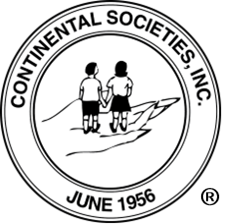 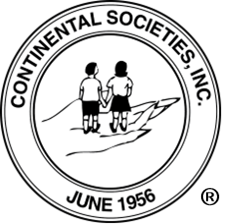 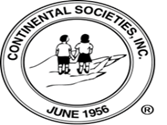 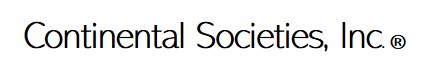 MID-ATLANTIC SCHOLARSHIP APPLICATIONAPPLICATION MUST BE TYPED                                                                                                                              (PAGE 1)                                                             2020-2021                                                                                                                           (PAGE 2)                                                                                                       2020-2021Mid-Atlantic SCHOLARSHIP APPLICATION ENDORSEMENTSApplicant’s initials where indicated, and signatures where appropriate, indicate his/her knowledge,understanding and agreement to the Continental Societies, Inc.® policies as stated below: 	Applicant understands and agrees to apply through a local Continental Societies, Inc.® Chapter and Region in order to compete for the Mid-Atlantic Scholarship. 	Applicant agrees to provide verification of enrollment into a four-year College or university prior to receipt of the initial scholarship award, and official transcripts prior to each additional payment. 	Applicant agrees to provide a photo and grants permission for its use in any of the organizations publications.This application contains confidential and/or privileged material and will not be disseminated or any other use by the Continental Societies, Inc.®. Continental Societies, Inc.® does not discriminate against applicants on the basis of race, religion, national origin or sexual orientation.   All qualified applicants are considered.APPLICANT’S SIGNATURE 	PARENT/GUARDIAN’S SIGNATUREDATE 	DATEREGIONAL SCHOLARSHIP APPLICATION CHECKLIST    (Please initial) 	Long range plans 	Short term goals 	Plans for additional support - should include financial, educational, social/emotional 	Justification for receiving Continental Societies, Inc.® Scholarship 	Personal achievements (honors, awards, recognitions)ADDITIONAL INFORMATION REQUIREMENTS 	Letter of graduation substantiation from principal or counselor (must be signed and dated) 	Copy of college acceptance letter 	Official Transcript with appropriate seals 	SAT or ACT Scores, GPA, class rank 	Three Reference Letters from either (school personnel, church, community or employer) 	List of memberships or affiliations 	List of honors and awardsPHOTO MUST BE ATTACHED TO APPLICATION                                                                                           (Page 3)                                        2020-2021